附件1：线上笔试考生须知考生考试前应按要求选定线上考试环境，准备设备，安装好线上考试系统，确保考试时环境符合要求，设备和系统正常运行，按规定流程完成考试。一、考试环境要求考生所在的考试环境应为光线充足、封闭、无其他人员、无外界干扰的安静场所，可触及的范围内不能放置任何书籍及影像资料等，不得放置考试要求设备以外的其他电子设备。考生可允许桌面摆放一支笔和一张空白A4纸，以备答题时使用，考试开始后不得再离座取用，所有科目均不允许使用计算器。二、设备配置要求（一）电脑端要求（用于在线答题）。考生自备一台带有麦克风、摄像头和储电功能的电脑（建议使用笔记本电脑，以防考试中途断电）。电脑配置要求：1.操作系统为Windows 7、Windows 10、Mac OS 10.14及以上；2.内存4G（含）以上（可用内存至少2G以上）；3.可连接互联网（确保网络正常，稳定带宽20M以上）；4.每位考生网络上传速度不低于2MB/s；5.软件默认安装在系统盘，至少留有20G（含）以上可用空间；6.计算机自带摄像头或外接摄像头；7.计算机自带具有收音功能的麦克风或外接麦克风（如需外接麦克风，请将其放置在桌面上，正式考试期间请不要佩戴耳机）。 （二）移动端要求（用于第二视角监控）。考生自备一台鸿蒙操作系统、IOS操作系统或安卓操作系统的移动设备（手机或平板）。设备须带有摄像头、具有录音录像功能、可用存储内存至少在2G以上，且有能满足连续录像三个小时的电量。三、设备放置及考试位置设置要求考生应在考试场所摆放一张高度合适的桌子及椅子，考生背靠墙就坐，将电脑平放桌上，摆放好电脑及椅子位置，调整好摄像头拍摄角度和坐姿，避免逆光，确保考试过程中上半身能够在摄像范围中。如下图所示：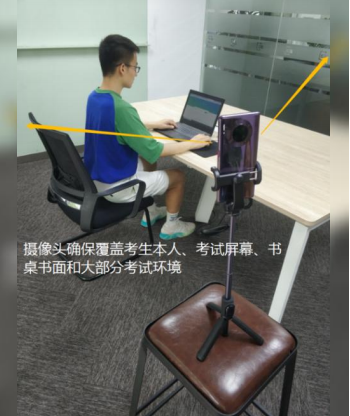 同时应在考生座位后侧面的合适位置放置移动端设备，保证移动端设备能够从后侧面拍摄到考生桌面、电脑屏幕、周围环境及考生考试全过程。如下图所示：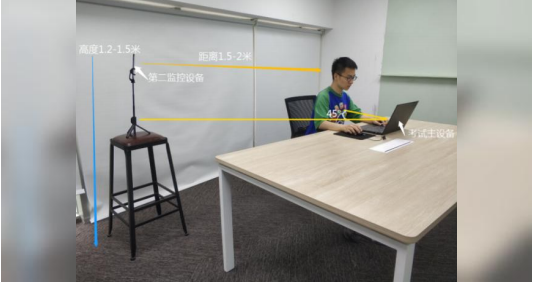 四、考前模拟测试考前模拟测试的主要目的是让考生提前熟悉系统登录、试题呈现与作答、录音录像、佐证视频拍摄与上传等全流程操作。模拟测试没有分数，也不计入正式考试成绩。若在测试过程中出现无法登录、面部识别障碍、数据无法上传等技术问题，可将存在问题截图发给线上客服，由系统后台解决。因考生个人原因不参加模拟测试，正式考试前或参加考试时才发现设备或网络环境问题，导致无法正常参加或完成考试的，由考生自行承担责任。模拟测试顺利完成后，不要将电脑设备作其他用途；正式考试前，请再次检测好电脑和移动端设备，重启软件并确保系统不休眠及网络正常。五、正式考试正式考试采取人工和系统智能相结合的方式，全程实时对考生进行监考，同时设立流动巡考对监考人员和考试过程进行监督。考试全程录屏、录像、录音，考试结束后，工作人员还将对录制的视频进行审查。考生务必按照以下要求参加考试：（一）考前准备开考前30分钟内，考生须完成设备准备、登录识别和开启佐证视频录制等相关内容。1.设备准备（1）考生需在正式考试开考前30分钟登录电脑端“易考”考试系统，并将设备及网络调试到最佳状态。（2）考前请将手机调至飞行模式并连接无线网络（WIFI），请退出微信、QQ或其它带有视频或语音聊天功能的社交软件，并确保没有电话或视频电话打扰，确保手机联网。考试全程未经许可，不得接触和使用手机。凡发现未经许可接触和使用通讯工具的，一律按违纪处理。考试过程中由于设备硬件故障、断电断网等导致考试无法正常进行的，由考生自行承担责任。2.登录识别系统登录采用人证识别，考试全程请确保为考生本人，如发现替考、作弊等违纪行为，一律按规定处理。考生不得使用滤镜等可能导致本人图像失真的设备、软件等，上半身不得有饰品，上衣不带纽扣，不得遮挡面部（不得戴口罩），不得戴耳机、手表及智能眼镜等，严禁使用其他电子设备。3.开启佐证视频录制因验证考试环境展示和全身展示的需要，请考生务必于正式考试开始20分钟前，打开移动端“易考”，通过APP内置扫码功能扫描系统对应笔试项目的二维码，开启“易考”佐证视频录制（录制完成后将自动上传）。（1）考生须用移动设备的前置摄像头360°环绕拍摄考试环境，随后将移动设备固定在能够拍摄到考生桌面、电脑屏幕内容、周围环境及考生行为的位置上继续拍摄。考试环境拍摄结束后，考生须继续用移动设备前置摄像头拍摄本人展示双耳、嘴巴、双手、衣服口袋等动作。从环境展示、全身展示到正式考试结束全过程，“易考”的视频录制必须持续，不得中断；考试结束后，考生必须通过“易考”确认佐证视频的上传。未完成环境展示、全身展示，视频拍摄角度不符合要求、视频无故中断录制等情况都可能影响成绩的有效性。（2）考生登录电脑端“易考”系统后，须认真阅读笔试流程，了解笔试系统，并在电脑摄像头前近距离正反面展示完整的空白A4纸。（二）线上笔试考试1.开启佐证视频录制至考试结束期间，考生不得离开座位，务必始终在监控视频范围内。考生所处考试环境不得有其他人员在场，请尽量保持桌面整洁，不得出现与考试无关的物品。2.正式笔试考试过程中，请考生合理安排考试作答时间，如考生出现替考、切屏、截屏、多屏登录、外接显示器、浏览网页、在线查询、翻阅资料、未经许可使用通讯工具、未经许可使用远程工具、离开座位、与他人交谈、佩戴耳机、使用作弊工具等违纪行为，将依规处理。3.笔试考试结束时，系统将提示交卷，对于超时仍未交卷的考生，系统将进行强制交卷处理。4.在笔试成绩未公布之前，请勿卸载或删除“易考”和“易考”软件及相关文件，如自行卸载或删除的，由考生自行承担后果。5.考试过程中，因考生设备硬件故障、系统更新、断电断网等问题导致考试无法正常进行的，考试时间不做延长。六、正式考试注意事项（一）考试过程中请考生不要作出与笔试无关的任何操作，笔试全程会有摄像头、麦克风采集及录屏，并由AI智能识别异常行为推送至监考老师和后台系统。（二）正式考试开始后10分钟内未进入系统的考生将无法进行笔试。（三）考试过程中考生不得抄录、复制或外泄传播笔试相关内容，不得在网络上发布任何与笔试相关的信息。（四）考试过程中考生不得查阅任何资料或向他人求助。（五）考生作答期间，不得以任何方式暗示或透露姓名等个人信息。（六）确保考试和监控设备电量充足，建议全程使用外接电源或接入移动电源，避免断电关机等情况导致考试中断。中断时间将不予补时。断电期间，请确保移动端“易考”全程录制考试过程。（七）考试过程中遇到问题可点击答题界面右侧的技术支持求助。不得向技术支持及监考老师询问与试题相关的非技术操作问题。